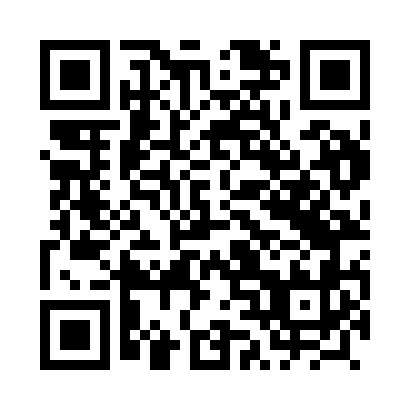 Prayer times for Niewiadow, PolandWed 1 May 2024 - Fri 31 May 2024High Latitude Method: Angle Based RulePrayer Calculation Method: Muslim World LeagueAsar Calculation Method: HanafiPrayer times provided by https://www.salahtimes.comDateDayFajrSunriseDhuhrAsrMaghribIsha1Wed2:415:1112:375:458:0510:242Thu2:375:0912:375:468:0610:273Fri2:335:0712:375:478:0810:304Sat2:305:0612:375:488:1010:345Sun2:265:0412:375:498:1110:376Mon2:235:0212:375:508:1310:407Tue2:235:0012:375:518:1410:438Wed2:224:5912:375:528:1610:449Thu2:214:5712:375:538:1810:4510Fri2:204:5512:375:548:1910:4511Sat2:204:5412:375:548:2110:4612Sun2:194:5212:375:558:2210:4713Mon2:184:5112:375:568:2410:4714Tue2:184:4912:375:578:2510:4815Wed2:174:4712:375:588:2710:4916Thu2:174:4612:375:598:2810:4917Fri2:164:4512:376:008:3010:5018Sat2:164:4312:376:018:3110:5119Sun2:154:4212:376:028:3310:5120Mon2:154:4112:376:028:3410:5221Tue2:144:3912:376:038:3510:5322Wed2:144:3812:376:048:3710:5323Thu2:134:3712:376:058:3810:5424Fri2:134:3612:376:068:4010:5425Sat2:124:3512:376:068:4110:5526Sun2:124:3312:376:078:4210:5627Mon2:124:3212:386:088:4310:5628Tue2:114:3112:386:098:4510:5729Wed2:114:3112:386:098:4610:5730Thu2:114:3012:386:108:4710:5831Fri2:114:2912:386:118:4810:59